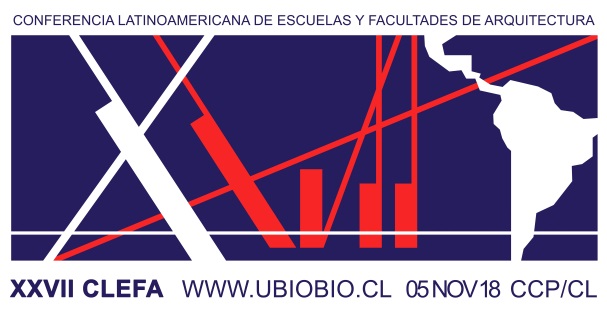 UNIVERSIDAD DEL BIO-BIOUnión de Escuelas y Facultades de Arquitectura de América Latina, UDEFAL“MAS ALLA DE LA FRONTERA”XXVII CLEFA, Conferencia Latinoamericana de Escuelas y Facultades de ArquitecturaEJES TEMATICOS DE PONENCIAS Y CONFERENCIAS MAGISTRALESLos académicos y profesionales que deseen presentar trabajos, deben suscribir el desarrollo de su presentación a unos de los siguientes ejes temáticos, que serán acotados y reforzados por las conferencias magistrales en la misma línea de pensamiento del tema elegido:Más allá de la Frontera GLOCAL, entendiendo el proyecto LOCAL para ser GLOBALHoy es muy diferente “ser global a ser globalizado” y nos interesa aquí aquellos proyectos académicos y profesionales que a partir de su propia idiosincrasia han generado imaginarios y sincretismos con valores propios y se han trasformado en referentes e imágenes globales por su imagen icónica y aceptación pública, cruzando y transgrediendo sus propias fronteras. Latinoamérica es hoy una laboratorio de ejemplos de desarrollo Arquitectónico y Urbano, y existe obras paradigmáticas que se han reconocido como iconos mundiales de desarrollo social y comunitario, el SESC Pompeia de Lina Bo Bardi, el Banco de Londres de Clorindo Testa o la Capilla del Monasterio  Benedectinos de los hermanos de la orden Gabriel Guarda y Martin Correa, que se han convertido en los clásicos de América del Sur. Y de otra forma, el desarrollo y la gestión urbana sorprendente de Medellín y Curitiba, que desde una visión local han logrado proyectar soluciones y desarrollos globales, de transporte, densidad urbana, y transformaciones sociales y ambientales, por solo nombrar algunos de sus factores de éxito. Las ponencias de esta línea deben reconocer los valores locales y su proyección al mundo.Más allá de la Frontera de las TENDENCIAS EMERGENTES Y RESPONSABILIDAD SOCIAL. Materiales locales, soluciones del lugar, presupuestos limitados, escases de medios, para una profesión cada vez emergente y relacionada intrínsecamente con la responsabilidad social. Los diseños rentables no solo económicamente sino que además  valorados y reconocidos por sus usuarios, como un espacio adaptado a sus necesidades, en donde la inclusión y participación son el indicador del proyecto. Un semillero de arquitectos jóvenes y emergentes  ha consolidado un panorama cada vez más promisorio para las soluciones contingentes en nuestro continente americano y con réditos sorprendentes en la arquitectura, con el uso de nuevas tecnologías y la puesta en valor de materiales alternativos y locales. El atelier “Entre Nos” de Costa Rica, el Colectivo “Al Borde” en Ecuador y “Elemental” en Chile son algunos de los exponentes que han aprendido a través del “aprender haciendo” y se han proyectado desde su particular territorio e idiosincrasia.Más allá de la Frontera de la INNOVACION Y EMPRENDIMIENTOHasta hace pocos años no existían los “colectivos de arquitectura”, que son una especie de taller u oficina que se crea para responder a necesidades específicas o encuentran un nicho de desarrollo en que los estudios u oficinas tradicionales no tienen cabida. Hoy las palabras innovación y emprendimiento son comunes, pero van más allá de la sustentabilidad, y hablan de actores incumbentes y resiliencia, para la creación de escenarios urbanos cambiantes, buscando así nuevas áreas de desarrollo para un hábitat en transformación.En éste eje temático hay espacio para las arquitecturas que a partir de los materiales locales logran nuevos nichos de diseño, con valor agregado constructivo y una cuota de innovación en su uso y disposición, creando nuevas variaciones y precepciones estéticas y que agregan significado al espacio construido. Arquitecturas latinoamericanas que se expresan en los materiales tradicionales, pero que logran transformar su expresión, tales como el barro, la piedra, el bambú y la madera, etc., dependiendo de su particular emplazamiento y lugaridad. Pero también están aquí los estudios y talleres alternativos que encuentran espacio de conquista y desarrollo en temáticas en las cuales el “star system” no tiene cabida o no resulta económico intervenir por el tamaño y complejidad de sus oficinas o la gran magnitud de los proyectos que están acostumbrados a intervenir.Más allá de la Frontera de la INVESTIGACION, DOCENCIA, Y NUEVAS TECNOLOGIASMuy atrás de la frontera quedo aquel profesor de clases con tiza y un pizarrón negro. Este es el espacio de encuentro para aquellos académicos que han desafiado el chat, FB, WSP, TWT, SNAPCHAT e INSTAGRAM, y han cruzado la frontera del aburrimiento con convicción y se han instalado en el centro de la polémica atrayendo a sus alumnos con temas contingentes en investigación, métodos de enseñanza y el desafío de nuevos materiales constructivos y pedagógicos. Es una invitación y desafío para aquellos que van más allá de la revolución digital y han incursionado en el coaching y las aproximaciones multidimensionales en la enseñanza de la arquitectura, en un espacio creativo en donde el académico desmitifica y deconstruye la catedra, para transfórmala en un espacio crítico, reflexivo y donde la didáctica del proyecto es transversal al tiempo creativo y reflexivo, para que el alumno se transforme de actor en autor de nuevas exploraciones para contextos cada vez más exigentes. En este espacio la sustentabilidad es una mas de las múltiples variables de análisis y discusión que hay que poner en valor.Más allá de la Frontera UrbanaEl cambio global climático, los desastres naturales y el grado de resiliencia de las comunidades urbanas ante los riegos y amenazas, acarreadas por los cambios planetarios introducidos por la conducta humana. La ciudad solo puede ser vista con su territorio y región, en un contexto global climático cambiante, en cuyo caso los modelos predictivos y de simulación pueden contribuir grandemente a aumentar la resiliencia de nuestras comunidades. Los terremotos, inundaciones, remoción en masa, erupciones, e incendios rurales son hoy constantes críticas que afectan áreas consolidadas e informales de nuestras ciudades, su recuperación y reconstrucción, en conjunto con la evaluación de salud post trauma, han permitido crear proyectos de desarrollo multidimensionales con nuevas formas de aproximación social y comunitaria, cuyos indicadores de progreso y calidad de vida serán claves para otras comunidades que se podrán ver afectadas en un futuro cercano. Este eje temático cruza barreras y determina desde el cambio global planetario hasta el hábitat individual, pasando por diferentes escalas de complejidad y afectaciones mutuas en ecologías interrelacionadas.Más allá del patrimonioEl patrimonio es y será uno de los valores fundamentales de la arquitectura americana. No obstante nuestras economías y gobiernos destinan presupuestos exiguos y muchos inmuebles se derrumban, o pierden, ya sea por acción natural o antrópica, por lo tanto resulta fundamental la “gestión del patrimonio”. La re-funcionalización y regeneración del tejido histórico van a la par con la importancia o valor del inmueble. Este, por tanto, es un espacio de reflexión en que las ponencias deben apuntar al desarrollo y gestión de proyectos, más que al proyecto de rescate patrimonial propiamente tal, de manera que las “buenas prácticas” relevadas pueden inducir y sugerir vías exploratorias y alternativas en otros casos y diferentes latitudes.Más allá de la Frontera del AULA, vinculación de las Escuelas de Arquitectura con el MedioEste es un espacio único que se abre por primera vez para alumnos y académicos que hayan participado en talleres de vinculación con el medio y que quieran mostrar sus resultados e intervenciones de los Talleres Sociales Latinoamericanos, Talleres Comunitarios o Talleres de Integración Latinoamericanos (TSL, TC y TIL) y/o cualquier otro taller que haya tenido una repercusión importante para la creación de un hábitat, con casos de estudio reales y resultados empíricos, con un aporte sustancial para la comunidad que lo recibe. Invitamos a que los alumnos que hayan participado en este tipo de iniciativas, empujen y estimules a sus tutores y maestros y presente los objetivos y resultados de sus proyectos, dimensionando el beneficio y transformaciones del medio social y colectivo intervenido.Convocatoria: Abierta el  lunes 28 de Enero 2018 Consultas y expresiones de interés: desde 5 de marzo al 30 de agosto, envío de formularios de inscripción y formato de ponencias, es inmediato una vez hecha consulta. Correos electrónicos a ponenciasxxviiclefa@gmail.comPropuesta y envío de Ponencias: desde Abril al 30 SeptiembreAceptación de Ponencias: Simultánea al envío, el panel revisor la evaluará una vez recepcionada en un plazo de 10 días hábiles, una vez llenado los cupos en una línea temática, se rechazarán todos los envíos posteriores.Envío de ponencias aceptadas: El Sistema será “ready camera”, se ha elaborado un formato tipo para su diagramación y redacción, el cual no puede ser alterado ya que este será el formato de edición. El formato de la ponencia enviada es el formato aceptado. Cada autor es responsable por “copyright”, aspectos legales de publicación, así como la originalidad de la publicación.INFORMACIONES COMPLEMENTARIAS EN: http://ubiobio.cl/clefa/ INSCRIPCIONES Y PARTICIPACION EN LA XXVII CLEFAParticipantesDel 30 de Marzo  2018 al 30 de junio 2018Del 30 de Junio 2018 al 30 de septiembre 2018Del 01 de Octubre  2018 al 06 de noviembre 2018Estudiantes NacionalesUS$80.00US$100.00US$120.00Académicos NacionalesUS$100.00US$140.00US$160.00Estudiantes InternacionalesUS$100.00US$120.00US$140.00Académicos InternacionalesUS$140.00US$160.00US$180.00Académicos con PonenciasUS$120.00US$130.00US$140.00